Okresný úrad Trenčín – odbor školstva,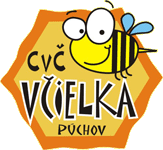 Považské osvetové stredisko Považská Bystrica,Centrum voľného času Včielka PúchovP r o p o z í c i eokresného kola súťažnej prehliadky v prednese poézie a prózy Hviezdoslavov Kubín 2019Miesto     :  Centrum voľného času Včielka PúchovTermín    :   21. marca 2019 (štvrtok) – Divadielka a recitačné kolektívy, prednes poézie a prózy I.  kategória	         25. marca 2019 (pondelok) – Prednes poézie a prózy II.  a III. kategória   Začiatok :   8, 15 hod. ( prezentácia súťažiacich 7,45 – 8,00 hod.)Kategórie:I.    kategória        deti 2. – 4. triedy ZŠII.   kategória        deti 5. – 6. triedy ZŠ a prímy – 1. ročníka osemroč. gymnáziíIII. kategória        deti 7. – 9. triedy ZŠ a sekundy, tercie, kvarty – 2. - 4.ročníka osemroč. gymnáziíPodmienkou účasti jednotlivcov je predloženie textu prednesu organizátorom súťaže!Časový limit pre prednes v I. a II. kategórii je poézia do 5. minút a próza do 6. minút, v III. kategórii je  poézia do 6. minút a prednes prózy do 8. minút.Divadielka a recitačné kolektívy - v prípade záujmu máte možnosť do 13. 3. 2018 ohľadom metodického usmernenia pri nácviku kontaktovať  p. Bašovú (NOC Považská Bystrica) - kontakt: 0917 787 062.K prihláškam je nutné doručiť aj súhlas so spracovaním osobných údajov!!! Do okresného kola sa súťažiaci môžu prihlasovať podľa starého zaužívaného systému. V prípade postupu ale do krajského kola bude nutné vyplniť prihlášku v excelovej tabuľke dostupnú na stránke www.minv.sk v sekcii záujmovo-umelecké súťaže. V prílohe nájdete obe prihlášky (možnosť výberu) a súhlas so spracovaním osobných údajov.Záväzné prihlášky zo školských kôl zašlite do CVČ Včielka do 13. 3. 2019S pozdravom                                                                                                     	        PaedDr. Alena Strýčková                                                                                                       	         riaditeľka CVČ Včielka Vybavuje:   Bc. Katarína Denešová              cvc.vcielka@gmail.com CENTRUM  VOĽNÉHO  ČASU  VČIELKA  P Ú C H O VP R I H L Á Š K Ana obvodné kolo súťaže v prednese poézie a prózy  Hviezdoslavov Kubín 2019K a t e g ó r i a   :P O É Z I A Meno súťažiaceho ..................................................................... narodený/á/ ................................................ZŠ / adresa /  ....................................................................................... trieda .................................................Názov textu ................................................................... Autor textu ..............................................................Minutáž ................... Meno, priezvisko, titul učiteľa, ktorý žiaka pripravil/a/ .............................................................................P R Ó Z AMeno súťažiaceho .................................................................. narodený/á/ ...................................................ZŠ /adresa /  ......................................................................................trieda ....................................................Názov textu ...................................................................... Autor textu ...........................................................Minutáž .................... Meno, priezvisko, titul učiteľa, ktorý žiaka pripravil/a/ .............................................................................Školského kola sa zúčastnilo spolu ......... žiakov.DIVADIELKA  A  RECITAČNÉ KOLEKTÍVYSúbor ...................................................ZŠ /adresa /  ......................................................................................trieda ....................................................Názov textu ...................................................................... Autor textu ...........................................................Minutáž ....................Meno, priezvisko, titul učiteľa, ktorý súbor pripravil/a/ .............................................................................                                                                                                                            .......................................                                                                                                                               pečiatka podpis ZŠMeno a priezviskoDát. nar.Adresa1.2.3.4.5.6.7.8.9.10.11.12.13.14.15.16.17.18.19.20.